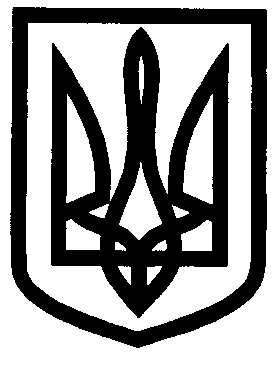 УКРАЇНАУПРАВЛІННЯ ОСВІТИІЗЮМСЬКОЇ МІСЬКОЇ РАДИХАРКІВСЬКОЇ ОБЛАСТІНАКАЗ21.08.2017                                                                                         	№ 396На виконання рішення виконавчого комітету Ізюмської міської ради від 09.08.2017 року № 0599 «Про затвердження актів прийому-передачі (основних засобів виробництва) приміщення котельної з балансу УПРАВЛІННЯ ОСВІТИ ІЗЮМСЬКОЇ МІСЬКОЇ РОАДИ ХАРКІВСЬКОЇ ОБЛАСТІ на баланс ІЗЮМСЬКОГО КОМУНАЛЬНОГО ПІДПРИЄМСТВА ТЕПЛОВИХ МЕРЕЖ»НАКАЗУЮ:1. Затверджені акти прийому-передачі основних засобів виробництва - приміщення котельної загальною площею 67,8 кв. м, розташованої за адресою: місто Ізюм, вулиця Володимира Бескорсого, 35 «А» первісною вартістю 103853,00 грн., сумою зносу 98908,00 грн., балансовою вартістю 4945,00 грн. відобразити в бухгалтерському обліку.2. Контроль за виконанням даного наказу покласти на головного бухгалтера управління освіти Чуркіну В.В.Начальник управління освіти					О.П. ЛесикНаумова О.О.Про виконання рішення виконавчого комітету Ізюмської міської ради від 09.08.2017 року
№ 0599